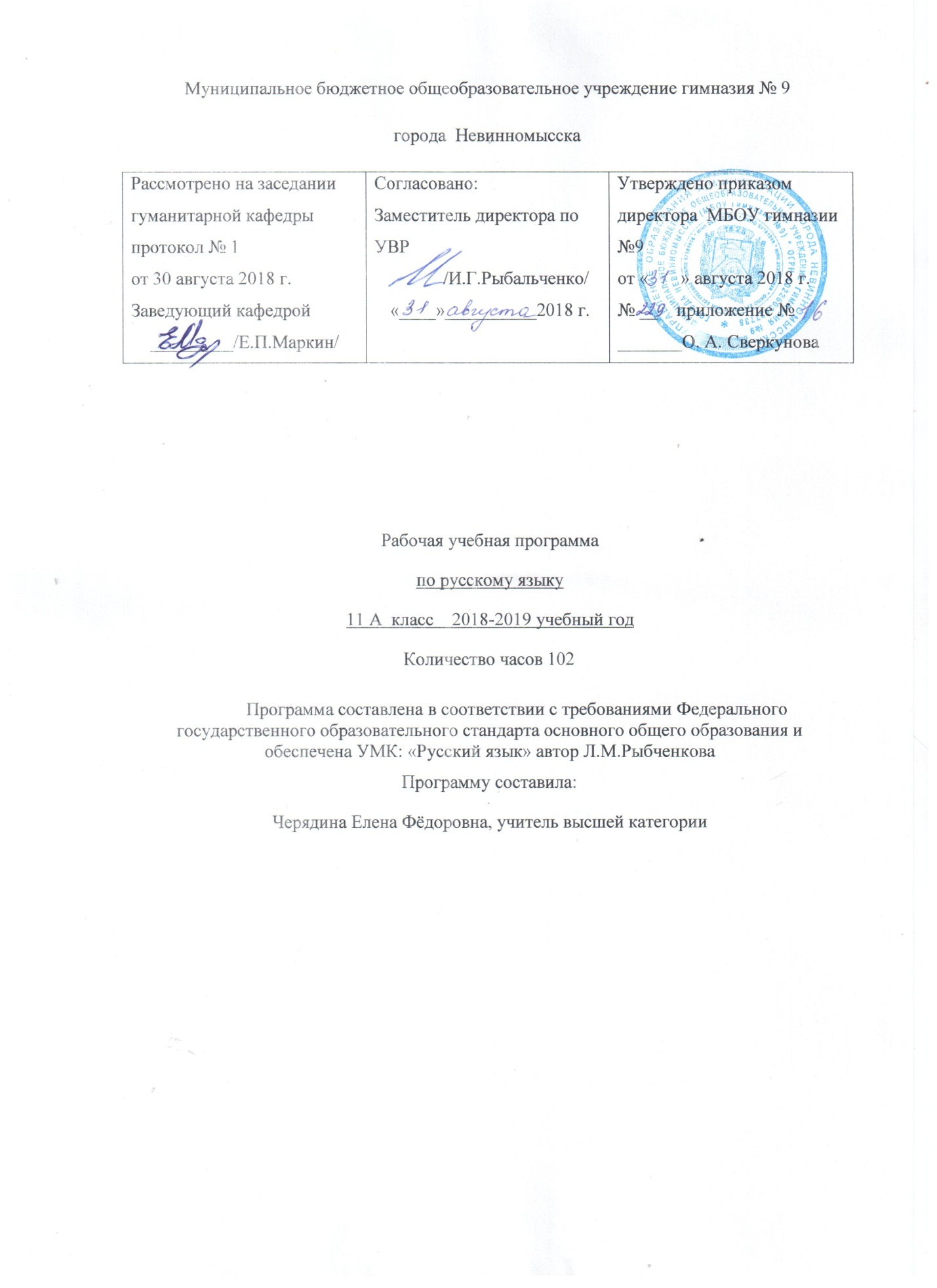 Раздел I. Планируемые предметные результаты.В результате изучения русского языка ученик должен знать/понимать:•связь языка и истории, культуры русского и других народов;•смысл понятий: речевая ситуация и ее компоненты, литературный язык, языковая норма, культура речи;•основные единицы и уровни языка, их признаки и взаимосвязь;•орфоэпические, лексические, грамматические, орфографические нормы современного русского литературного языка; нормы речевого поведения в социально-культурной, учебно-научной, официально-деловой сферах общения;уметь:•осуществлять речевой самоконтроль; оценивать устные и письменные высказывания с точки зрения языкового оформления, эффективности достижения поставленных коммуникативных задач;•анализировать языковые единицы с точки зрения правильности, точности и уместности их употребления;•проводить лингвистический анализ текстов различных функциональных стилей и разновидностей языка;аудирование и чтение:•использовать основные виды чтения (ознакомительно-изучающее, ознакомительно-реферативное и др.) в зависимости от коммуникативной задачи;•извлекать необходимую информацию из различных источников: учебно-научных текстов, справочной литературы, средств массовой информации, в том числе представленных в электронном виде на различных информационных носителях;говорение и письмо:•создавать устные и письменные монологические и диалогические высказывания различных типов и жанров в учебно-научной (на материале изучаемых учебных дисциплин), социально-культурной и деловой сферах общения;применять в практике речевого общения основные орфоэпические, лексические, грамматические нормы современного русского литературного языка;•соблюдать в практике письма орфографические нормы современного русского литературного языка;•использовать основные приемы информационной переработки устного и письменного текста;использовать приобретенные знания и умения в практической деятельности и повседневной жизни:•для осознания русского языка как духовной, нравственной и культурной ценности народа; приобщения к ценностям национальной и мировой культуры;•развития интеллектуальных и творческих способностей, навыков самостоятельной деятельности; самореализации, самовыражения в различных областях человеческой деятельности;•увеличения словарного запаса; расширения круга используемых языковых и речевых средств; совершенствования способности к самооценке на основе наблюдений за собственной речью;•совершенствования коммуникативных способностей; развития готовности к речевому взаимодействию, межличностному и межкультурному общению, сотрудничеству;•самообразования и активного участия в производственной, культурной и общественной жизни государства.Для реализации программного содержания используется учебно-методический комплект, включающий следующие учебно-методические пособия:Раздел II. Содержание  учебного  курса

Введение.
Синтаксические единицы. Знаки препинания и их назначение. Интонация и пунктуация.
Синтаксис простого предложения. 
Виды простых предложений. Трудные случаи согласования подлежащего и сказуемого. Повторить условия постановки тире в простом предложении. Отличие двусоставных и односоставных предложений.
Однородные члены предложения.Знаки препинания при однородных членах предложения. Обобщающие слова. Употребление двоеточия и тире. Согласование в  предложениях с однородными членами. Однородные и неоднородные определения.  Запятая при однородных определениях.
Обособленные и уточняющие  члены предложения. Условия обособления членов предложения.  Обособленные определения. Обособление одиночных и распространённых согласованных определений.  Обособление согласованных и  несогласованных приложений. Дефис при приложении. 
Обособление обстоятельств, выраженных деепричастием. Обособление обстоятельств, выраженных существительными с предлогами  несмотря на, благодаря, согласно, вопреки и др. 
Обособление дополнений с предлогами кроме, помимо, наряду с, вместо, за исключением, сверх. Обособление уточняющих членов предложения. Пояснительные и присоединительные члены предложения.
Обращения, вводные слова и вставные конструкции.
Роль обращения в предложении. Способы выражения обращения. Знаки препинания при обращении. Междометия и слова-предложения Да и Нет.
Повторение понятий «вводные слова», «группы вводных слов». Отличие вводных слов и членов предложения. Знаки препинания при вводных словах. 
Повторение понятия «вводное предложение». Знаки препинания при вводных предложениях: скобки, тире, запятая.
Синтаксис сложного предложения. 
Сложное предложение. Сложносочиненное предложение.  Повторение видов сложных предложений. Сопоставление сложных и простых предложений. Пунктуация перед союзом и. Повторение  видов сложносочинённых предложений. Знаки препинания в сложносочинённом предложении.
Сложноподчиненное предложение  Повторение видов  сложноподчинённых предложений. Структура сложноподчинённого предложения. Значения придаточных предложений. Знаки препинания в сложноподчинённом предложении. Повторение  способов подчинения: однородное подчинение, параллельное подчинение, последовательное подчинение. Знаки препинания в сложноподчинённых предложениях с несколькими придаточными.    
Бессоюзное сложное предложение Типы сложных бессоюзных предложений. Знаки препинания в бессоюзном сложном предложении: запятая, двоеточие, тире.
Сложные предложения с разными видами союзной и бессоюзной связи.  Синонимика сложных предложений. Знаки препинания в предложениях с разными видами связи. Запятая между сочинительным и подчинительным союзами.
Синтаксические конструкции с союзом как.  Условия постановки запятой при обороте с союзом как (будто, словно).
Способы передачи чужой речи 
Повторение  способов передачи чужой речи. Пунктуация в предложении с прямой речью. Косвенная речь. Замена прямой речи косвенной.  Повторение  понятия о цитировании.  Способы цитирования. Знаки препинания при цитатах.Комплексный анализ текста 
План анализа текста. Тема,  основная мысль,  проблема текста. Стиль, тип текста. Способы связи предложений в тексте: цепная, параллельная связь. Анализ лексики. Различные виды разбора.Раздел III. Учебно- тематический план№Наименование разделаЧасыКонтрольные работыСочиненияТесты1Введение312Повторение изученного в 10 классе12113Общие сведения о языке16114Синтаксис и пунктуация635315Повторение81Итого102942